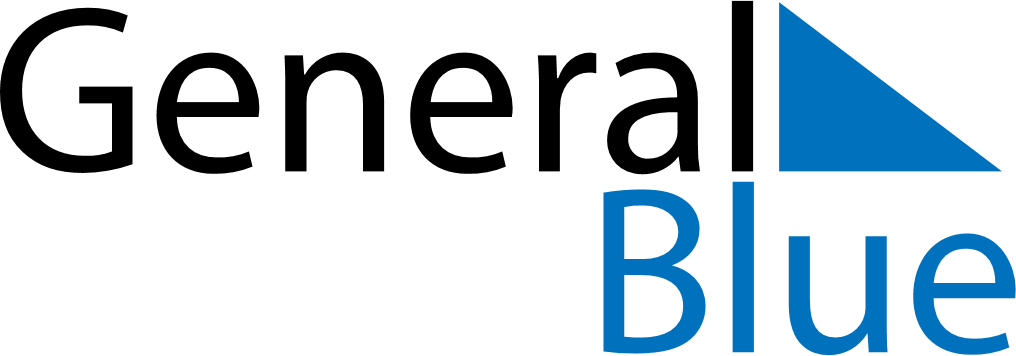 February 2024February 2024February 2024February 2024February 2024February 2024Argavand, Yerevan, ArmeniaArgavand, Yerevan, ArmeniaArgavand, Yerevan, ArmeniaArgavand, Yerevan, ArmeniaArgavand, Yerevan, ArmeniaArgavand, Yerevan, ArmeniaSunday Monday Tuesday Wednesday Thursday Friday Saturday 1 2 3 Sunrise: 8:11 AM Sunset: 6:19 PM Daylight: 10 hours and 7 minutes. Sunrise: 8:10 AM Sunset: 6:20 PM Daylight: 10 hours and 9 minutes. Sunrise: 8:10 AM Sunset: 6:21 PM Daylight: 10 hours and 11 minutes. 4 5 6 7 8 9 10 Sunrise: 8:09 AM Sunset: 6:23 PM Daylight: 10 hours and 14 minutes. Sunrise: 8:08 AM Sunset: 6:24 PM Daylight: 10 hours and 16 minutes. Sunrise: 8:06 AM Sunset: 6:25 PM Daylight: 10 hours and 18 minutes. Sunrise: 8:05 AM Sunset: 6:26 PM Daylight: 10 hours and 20 minutes. Sunrise: 8:04 AM Sunset: 6:27 PM Daylight: 10 hours and 23 minutes. Sunrise: 8:03 AM Sunset: 6:29 PM Daylight: 10 hours and 25 minutes. Sunrise: 8:02 AM Sunset: 6:30 PM Daylight: 10 hours and 27 minutes. 11 12 13 14 15 16 17 Sunrise: 8:01 AM Sunset: 6:31 PM Daylight: 10 hours and 30 minutes. Sunrise: 8:00 AM Sunset: 6:32 PM Daylight: 10 hours and 32 minutes. Sunrise: 7:58 AM Sunset: 6:33 PM Daylight: 10 hours and 34 minutes. Sunrise: 7:57 AM Sunset: 6:35 PM Daylight: 10 hours and 37 minutes. Sunrise: 7:56 AM Sunset: 6:36 PM Daylight: 10 hours and 39 minutes. Sunrise: 7:55 AM Sunset: 6:37 PM Daylight: 10 hours and 42 minutes. Sunrise: 7:53 AM Sunset: 6:38 PM Daylight: 10 hours and 44 minutes. 18 19 20 21 22 23 24 Sunrise: 7:52 AM Sunset: 6:39 PM Daylight: 10 hours and 47 minutes. Sunrise: 7:51 AM Sunset: 6:41 PM Daylight: 10 hours and 49 minutes. Sunrise: 7:49 AM Sunset: 6:42 PM Daylight: 10 hours and 52 minutes. Sunrise: 7:48 AM Sunset: 6:43 PM Daylight: 10 hours and 54 minutes. Sunrise: 7:47 AM Sunset: 6:44 PM Daylight: 10 hours and 57 minutes. Sunrise: 7:45 AM Sunset: 6:45 PM Daylight: 10 hours and 59 minutes. Sunrise: 7:44 AM Sunset: 6:46 PM Daylight: 11 hours and 2 minutes. 25 26 27 28 29 Sunrise: 7:42 AM Sunset: 6:47 PM Daylight: 11 hours and 4 minutes. Sunrise: 7:41 AM Sunset: 6:49 PM Daylight: 11 hours and 7 minutes. Sunrise: 7:40 AM Sunset: 6:50 PM Daylight: 11 hours and 10 minutes. Sunrise: 7:38 AM Sunset: 6:51 PM Daylight: 11 hours and 12 minutes. Sunrise: 7:37 AM Sunset: 6:52 PM Daylight: 11 hours and 15 minutes. 